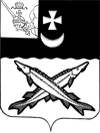 КОНТРОЛЬНО-СЧЕТНАЯ КОМИССИЯ БЕЛОЗЕРСКОГО МУНИЦИПАЛЬНОГО ОКРУГАВОЛОГОДСКОЙ ОБЛАСТИ161200, Вологодская область, г. Белозерск, ул. Фрунзе, д.35, оф.32тел. (81756)  2-32-54,  факс (81756) 2-32-54,   e-mail: krk@belozer.ruЗаключениепо отчету об исполнении бюджета городского поселения «Город Белозерск» за 2022 год2023 годСодержание1. Общие положения1.1.Основания для проведения проверки         Экспертно-аналитическое мероприятие на отчет об исполнении  бюджета городского поселения «Город Белозерск»  за 2022 год  проведено на основании  пункта 1.2 плана работы контрольно-счетной комиссии Белозерского муниципального округа (далее - контрольно-счетная комиссия) на 2023 год, статьи 157, 264.4 Бюджетного кодекса Российской Федерации, статьи 9 Федерального закона от 07.02.2011 года № 6-ФЗ «Об общих принципах организации и деятельности контрольно-счетных органов субъектов Российской Федерации и муниципальных образований», Закона Вологодской области от 06.05.2022 № 5120-ОЗ «О преобразовании всех поселений, входящих в состав Белозерского муниципального района Вологодской области, путем их объединения, наделении вновь образованного муниципального образования статусом муниципального округа и установлении границ Белозерского муниципального округа Вологодской области»,  пункта 9.1 статьи 9 Положения о контрольно-счетной комиссии Белозерского муниципального округа, утвержденного решением Представительного  Собрания  округа от 12.10.2022 № 19, Положения о бюджетном процессе в Белозерском муниципальном округе, утвержденном решением Представительного Собрания округа от 31.10.202 № 42 (далее – Положение о бюджетном процессе). Проект годового отчета об исполнении бюджета городского поселения «Город Белозерск» (далее - бюджет городского поселения)  за 2022 год представлен в контрольно-счетную комиссию в сроки, установленные пунктом 7.4.1 статьи 7.4 раздела 7  Положения о бюджетном процессе. Одновременно, с годовым отчетом представлены документы, предусмотренные пунктом 7.2.3 статьи 7.2 раздела 7 Положения о бюджетном процессе. 1.2. Предмет внешней проверкигодовой отчет об исполнении бюджета городского поселения  за 2022 год с приложениями; пояснительная записка к годовому отчету. 1.3.Цель внешней проверки1. Проверить: соответствие перечня представленных в составе отчета об исполнении бюджета городского поселения за 2022 год документов требованиям  Бюджетного кодекса Российской Федерации и Положения о бюджетном процессе;исполнение текстовых статей решения Совета город Белозерск   «О бюджете городского поселения «Город Белозерск» на 2022 год и плановый период 2023 и 2024 годов»  (с учетом изменений и дополнений); исполнение бюджетных назначений и использование в 2022 году средств бюджета, достоверность бюджетной отчетности главного администратора средств бюджета городского поселения.2. Провести анализ: исполнения основных характеристик бюджета (доходы по группам, расходы по разделам классификации расходов бюджета, источники финансирования дефицита бюджета, а именно: по удельному весу показателей в общем объеме, по проценту исполнения к утвержденному бюджету и к предыдущему году); фактического соблюдения установленных Бюджетным кодексом Российской Федерации ограничений по размеру муниципального долга муниципального образования, в том числе по муниципальным гарантиям, бюджетного дефицита, объема расходов на обслуживание муниципального долга; отклонений при исполнении доходов бюджета за 2022 год и их причин;отклонений при исполнении расходов бюджета за 2022 год и их причин;отклонений при исполнении источников финансирования дефицита бюджета; достижения в 2022 году целевых показателей, установленных по муниципальным программам. В соответствии со статьей 264.4 БК РФ контрольно-счетной комиссией округа проведена внешняя проверка бюджетной отчетности городского поселения  «Город Белозерск», представленной  администрацией округа. Бюджетная отчетность предоставлена   в полном объеме.2. Общая характеристика исполнения бюджета городского поселения «Город Белозерск»Утверждение бюджета  городского поселения на 2022 год обеспечено до начала финансового года. Предельные значения его параметров, установленные Бюджетным Кодексом РФ, соблюдены. Основные характеристики бюджета и состав показателей, содержащихся в Решении о бюджете, в целом соответствуют ст. 184.1 Бюджетного Кодекса РФ.  Решением Совета города Белозерск от 24.12.2021 № 68 «О бюджете городского поселения «Город Белозерск» на 2022 год и плановый период 2023 и 2024 годов»  бюджет поселения  утвержден по доходам в сумме 51 348,7 тыс. рублей, по расходам в сумме 53 978,7 тыс. рублей.  Дефицит утвержден в размере 2 630,0 тыс. рублей.В течение 2022 года изменения и дополнения в бюджет поселения вносились 13  раз  на основании следующих решений :       Решение Совета городского поселения «Город Белозерск  от 07.02.2022 №4Решение Совета городского поселения «Город Белозерск  от 28.02.2022 №9Решение Совета городского поселения «Город Белозерск  от 10.03.2022 №13Решение Совета городского поселения «Город Белозерск  от 27.04.2022 №22Решение Совета городского поселения «Город Белозерск  от 30.06.2022 №31Решение Совета городского поселения «Город Белозерск  от 14.07.2022 №37Решение Совета городского поселения «Город Белозерск  от 15.08.2022 №38Решение Совета городского поселения «Город Белозерск  от 31.08.2022 №41Решение Совета городского поселения «Город Белозерск  от 19.09.2022 №43Решение Представительного Собрания округа  от 31.10.2022 №36Решение Представительного Собрания округа  от 09.12.2022 №93Решение Представительного Собрания округа  от 26.12.2022 №121Решение Представительного Собрания округа  от 28.03.2023 №156        Необходимость уточнения в течение года бюджетных назначений связана с  увеличением безвозмездных поступлений от других бюджетов бюджетной системы РФ, корректировкой  прогнозируемого поступления налоговых и неналоговых доходов, а также с изменением ассигнований на финансирование действующих расходных обязательств и обеспечением финансирования вновь принятых расходных обязательств. 	В результате внесения изменений и дополнений в бюджет поселения доходная часть бюджета по сравнению с первоначальными значениями увеличена в 3 раза и составила 156 739,5  тыс. рублей, расходная часть увеличена в 3 раза  и составила 163 334,7 тыс. рублей   (в редакции решения от 28.03.2023 № 156).Согласно представленному отчету об исполнении бюджета городского поселения  за 2022 год доходная часть бюджета исполнена в сумме 156 574,4 тыс. рублей или 99,9% от плановых  показателей.                             	Расходные обязательства бюджета исполнены в сумме 140 987,7 тыс. рублей или 86,3% от объема годовых назначений.      	Бюджет исполнен с профицитом в размере  15 586,7 тыс. рублей.3. Анализ исполнения бюджета городского поселения «Город Белозерск» за 2022 год по доходам3.1. Общая характеристика исполнения доходной части бюджета городского поселения «Город Белозерск»Исполнение  доходной части бюджета является одним из основных показателей финансового состояния муниципального образования.Первоначальный план бюджета по доходам  утвержден в сумме  51 348,7 тыс. рублей.  В течение 2022 года в доходную часть бюджета внесены изменения по  налоговым и неналоговым доходам, а также   дотациям, субсидиям и субвенциям из областного бюджета,  средствам, переданным из бюджетов поселений на осуществление части полномочий по решению вопросов местного значения.	Информация о плановых и исполненных показателях по доходной части  бюджета городского поселения за 2022 год в сравнении с 2021 годом представлена в таблице № 1. Таблица № 1                                                                                                                              тыс. рублей    	Уточнение по  статьям доходов связано как со  снижением, так и с увеличением соответствующих поступлений.Доходная часть бюджета городского поселения  по сравнению с первоначальными значениями увеличилась на 105 390,8 тыс. рублей или в 3 раза составила 156 739,5 тыс. рублей.По данным годового отчета об исполнении бюджета городского поселения  за 2022  год доходы бюджета исполнены в сумме 156 574,4 тыс. рублей, что составляет 99,9%  к уточненным годовым назначениям.  По сравнению с 2021 годом объем доходов сократился на 10 018,2 тыс. рублей, или на 6%.Доходная часть городского бюджета  сформирована за счет поступлений из следующих основных источников: налоговых, неналоговых доходов и безвозмездных поступлений.	Налоговые и неналоговые доходы  бюджета городского поселения на 2022 год утверждены в сумме 28 585,0 тыс. рублей, в течение года увеличены на 871,0 тыс. рублей, или на 3,1%. По данным годового отчета налоговые и неналоговые доходы исполнены в сумме 30 103,5 тыс. рублей или на 105,3% от утвержденных назначений. По сравнению с 2021 годом  объем поступления налоговых и неналоговых доходов увеличился  на 8,6%. 	Безвозмездные поступления  на 2022 год утверждены в сумме 125 154,5 тыс. рублей, в течение года увеличены на  104 519,8 тыс. рублей или в 5,4 раза. По данным годового отчета объем безвозмездных поступлений  составил 126 470,9 тыс. рублей, или 98,7% к утвержденным назначениям. По сравнению с 2021 годом объем безвозмездных поступлений сократился на 12 401,8 тыс. рублей или на 8,9%. Исполнение доходной части бюджета в 2022 году обеспечено на 80,8 % безвозмездными поступлениями и на 19,2% налоговыми и неналоговыми доходами.Таким образом, в доходах  бюджета городского поселения  доля собственных доходов на 61,6 процентных пункта меньше доли безвозмездных поступлений. В 2021 году в структуре доходов  бюджета городского поселения   доля собственных доходов составляла  16,6%, безвозмездных поступлений 83,4%.3.2.Налоговые доходыОсновными источниками формирования собственных доходов  бюджета городского поселения являются налоговые платежи.Решением Совета городского поселения «Город Белозерск» от 24.12.2021 № 68 «О бюджете городского поселения «Город Белозерск» на 2022 год и плановый период 2023 и 2024 годов» (в редакции решения от 28.03.2023 № 156) на 2022 год утвержден объем налоговых доходов в общей сумме  тыс. рублей.Налоговые доходы  бюджета городского поселения за 2022 год исполнены в сумме  27 792,2 тыс. рублей, или  на 104,9 % от уточненных показателей. Доля налоговых доходов в собственных доходах бюджета в 2022 году составляет 92,3%.	Структура налоговых доходов  бюджета городского поселения представлена в таблице № 2Таблица №  2                                                                                                                                            тыс.рублейВ 2022 году основным источником налоговых доходов  бюджета  городского поселения  являлся налог на доходы физических лиц. Доля налога на доходы физических лиц в налоговых доходах бюджета составляет 59,7%, по сравнению с 2021 годом увеличилась на 0,8 процентных пункта. Общий объем поступлений указанного налога составил 16591,0 тыс. рублей или  106,8 % от уточненных показателей.  Объем поступлений данного налога за 2021 год составил 15 008,4 тыс. рублей. Таким образом, по сравнению с  2021 годом объем поступлений налога на доходы физических лиц в  бюджет увеличился   на 10,5 %.  В соответствии со ст.63 Бюджетного Кодекса РФ установлен единый норматив отчислений от налога на доходы физических лиц в бюджет поселения 10%. Основными налогоплательщиками являются ОАО «Белозерский леспромхоз», ЗАО «Пекарь», МУЗ Белозерская ЦРБ, ООО «Белозерсклес».Поступление акциз по подакцизным товарам  (продукции), производимым на территории Российской Федерации  в  2022 году  составило 2 915,0 тыс. рублей, что составляет 100,9 % от  уточненного планового годового назначения. Удельный вес в налоговых доходах бюджета составляет 10,5 %. Объем поступлений указанного налога в 2021 году  составил  2 432,6  тыс. рублей. Таким образом, по сравнению с  2021 годом поступление акциз по подакцизным товарам в   бюджет увеличилось на 19,8%.Единый сельскохозяйственный налог поступил в сумме  8,6 тыс. рублей, что составляет  0,1% от общего объема налоговых доходов  бюджета городского поселения. В первоначальном варианте поступление данного вида налога не планировалось. С учетом корректировки   бюджета исполнение составило 101,2% от плановых назначений. По сравнению с 2021 годом поступление  доходов по данному источнику  сократилось в 3,6 раза.Налог на имущество физических лиц в  2022 году  поступил в сумме 4 904,9  тыс. рублей, что составляет 101,8 % от  уточненного планового годового назначения. Удельный вес в налоговых доходах бюджета составляет 17,6 %. Объем поступлений указанного налога в 2021 году  составил  4 441,9  тыс. рублей. Таким образом, по сравнению с  2021 годом поступление данного доходного источника увеличилось на  463,0 тыс. рублей или на  10,4%.Земельный налог   в  2022 году  поступил в сумме 3 372,7  тыс. рублей, что составляет 103,7 % от  уточненного планового годового назначения. Удельный вес в налоговых доходах бюджета составляет 12,1 %. Объем поступлений указанного налога в 2021 году  составил  3 578,1  тыс. рублей. Таким образом, по сравнению с  2021 годом поступление данного доходного источника сократилось на  205,4  тыс. рублей или на 5,7%.3.3.Неналоговые доходыАнализ исполнения  бюджета городского поселения по неналоговым доходам проведен на основании отчетных данных финансового управления  администрации округа, показателей   решения о бюджете городского поселения на 2022  год.	При формировании бюджета городского поселения  на 2022  год показатели плана по неналоговым доходам утверждены в сумме 1 706,0 тыс. рублей. В процессе исполнения  бюджета городского поселения  план увеличен на 380,9 тыс. рублей  и составил  2 086,9 тыс. рублей.Неналоговые доходы  по данным годового отчета исполнены в сумме 2 311,3 тыс. рублей или на 110,8 % к уточненным плановым годовым назначениям. По сравнению с 2021 годом объем неналоговых доходов увеличился на 83,7 тыс. рублей или на 3,8%.Структура неналоговых доходов  бюджета городского поселения  представлена в таблице № 3Таблица № 3                                                                                                                                               тыс. рублейВ  структуре неналоговых доходов городского  бюджета в 2022 году наибольший удельный вес, а именно 78,2 % занимают доходы от использования имущества, находящегося в государственной и муниципальной собственности. Объем поступлений   составил 1 806,7 тыс. рублей или 106,7% от уточненных назначений. По сравнению с   2021 годом доходы сократились на 66,4 тыс. рублей или на 3,5%.Поступление доходов от оказания платных услуг (работ) и компенсации затрат государства составило 308,2 тыс. рублей или 148,2% от плановых назначений. В  2021 году поступления по данному виду доходов составили 42,8 тыс. рублей. Таким образом, по сравнению с 2021 годом поступление указанных доходов увеличилось в 7,2 раза.Поступление доходов от продажи материальных и нематериальных активов составило 144,6 тыс. рублей или 99 % от плановых назначений. В  2021 году поступления по данному виду доходов составили 245,6 тыс. рублей. Таким образом, по сравнению с 2020 годом поступление указанных доходов сократилось в 1,7 раза.Поступления от штрафов, санкций, возмещения ущерба составили 51,8 тыс. рублей или 132,8% плановых назначений. В  2021 году поступления по данному виду доходов составили 66,1 тыс. рублей. Таким образом, по сравнению с 2021 годом поступление указанных доходов сократилось на 21,6%.3.4.Безвозмездные поступленияРешением Совета городского поселения «Город Белозерск от 24.12.2021 № 48 «О бюджете городского поселения  «Город Белозерск» на  2022 год и плановый период 2023 и 2024 годов» в  первоначальной  редакции  безвозмездные поступления на 2022 год утверждены в сумме 23 634,7 тыс. рублей.  С учетом всех изменений окончательно утвержденный объем безвозмездных поступлений  составил 128 154,5 тыс. рублей с увеличением на 104 519,8 тыс. рублей.По данным годового отчета общая сумма поступивших средств в форме безвозмездных поступлений за 2022 год составила 126 470,9 тыс. рублей или на 98,7% от уточненных бюджетных назначений. Удельный вес безвозмездных поступлений в общем объеме поступивших в бюджет доходов в 2022 году составил  80,8%, что на 2,6 процентных пункта ниже  2021 года.                                                    Дотации    бюджетам городских поселений составили 34 396,3 тыс. рублей или  100%  с учетом внесенных изменений.  По сравнению с   2021 годом поступление  дотаций  увеличилось  на  48,4%. Субсидии  бюджетам городских поселений составили 45 814,2 тыс. рублей, или 98,8% от  утвержденных показателей. По сравнению с 2021 годом объем субсидий  увеличился  на 6,2%.Субвенции бюджетам городских поселений составили   571,0 тыс. рублей. С учетом внесенных изменений исполнение составило 100%.  По сравнению с 2021 годом объем субвенций   увеличился  в 2,2 раза.Межбюджетные трансферты, передаваемые бюджетам муниципальных районов из вышестоящих бюджетов,  составили 45 948,9 тыс. рублей или 100,0% от плановых показателей (целевые средства). По сравнению с 2021 годом объем   доходов от данного источника сократился на 36,1%.Безвозмездные поступления от негосударственных организаций (пожертвования от юридических лиц) в 2022 году поступили в сумме 608,0 тыс. рублей или 100% от плановых назначений. По сравнению с 2021 годом объем   доходов от данного источника увеличился на 38,3%.Прочие безвозмездные поступления (пожертвования от  физических лиц)  составили 266,9 тыс. рублей  или 100,2% от  запланированных поступлений. По сравнению с 2021 годом объем   доходов от данного источника увеличился на 15,8%.В 2022 году произведен возврат субсидий и субвенций  из  бюджета  в сумме 1 183,1 тыс. рублей.Получены доходы от возврата остатков субсидий, субвенций и иных межбюджетных трансфертов, имеющих целевое назначение, прошлых лет в сумме 48,7 тыс. рублей.Контрольно-счетная комиссия отмечает, что в приложении 2 «Доходы бюджета городского поселения «Город Белозерск» за 2022 год по кодам классификации доходов бюджета поселения (по кодам видов доходов, подвидов доходов, классификации операций сектора государственного управления)» к проекту решения Представительного Собрания округа «Об утверждении отчета об исполнении бюджета городского поселения «Город Белозерск» за 2022 год» допущено нарушение порядка применения бюджетной классификации Российской Федерации, определенного приказом Министерства финансов Российской Федерации от 8 июня     2021 г. № 75н «Об утверждении кодов (перечней кодов) бюджетной классификации Российской Федерации на 2022 год (на 2022 год и на плановый период 2023 и 2024 годов),  а именно:-наименование кода поступлений в бюджет, группы, подгруппы, статьи, подстатьи, элемента, группы подвида, аналитической группы подвида доходов 2 02 35118 13 0000 150 указано «Субвенции бюджетам городских поселений на осуществление первичного воинского учета на территориях, где отсутствуют военные комиссариаты», следовало указать  «Субвенции бюджетам городских поселений на осуществление первичного воинского учета органами местного самоуправления поселений, муниципальных и городских округов».4. Анализ исполнения бюджета городского поселения«Город Белозерск» за 2021 год по расходам4.1. Общая характеристика исполнения расходной части бюджета городского поселения «Город Белозерск»Согласно статье 65 Бюджетного кодекса формирование расходов осуществляется в соответствии с расходными обязательствами органов местного самоуправления. В соответствии со статьей 215.1 Бюджетного кодекса исполнение местного бюджета обеспечивается администрацией муниципального образования. Исполнение бюджета организуется на основе сводной бюджетной  росписи и кассового плана. Бюджет исполняется на основе единства кассы и подведомственности расходов.Расходы  бюджета городского поселения на 2022 год первоначально утверждены в сумме 53 978,7 тыс. рублей. В течение года в плановый объем расходов вносились изменения и в окончательном варианте объем расходов составил 163 334,7 тыс. рублей, что в 3 раза  больше, чем в первоначальной редакции.Фактическое исполнение  бюджета городского поселения по расходам в отчетном периоде составило 140 987,7 тыс. рублей, или 86,3% к уточненному плану.Структура основных разделов расходной части бюджета в 2022 году по сравнению с 2021 годом характеризуется  показателями,  отраженными в таблице № 4Таблица № 4                                                                                                                            тыс. рублейОтносительно 2021 года сумма расходов бюджета городского поселения  сократилась на  19 633,2 тыс. рублей или на 12,2 %. В отчетном периоде по сравнению с 2021 годом расходы уменьшились по 5-ти разделам:Общегосударственные вопросы – на 2 101,4 тыс. рублей;Национальная безопасность и правоохранительная деятельность - на 1 661,6 тыс. рублей;Жилищно-коммунальное хозяйство- на 44 748,9 тыс. рублей;Культура, кинематография –на 400,0 тыс. рублей;Социальная политика – на 299,0 тыс. рублей.По 4-м разделам по сравнению с 2021 годом объем расходов увеличился:Национальная оборона – на 307,8 тыс. рублей;Национальная экономика – на 29 214,5 тыс. рублей;Образование – на 0,1 тыс. рублей;Средства массовой информации – на 55,3 тыс. рублей.Результаты анализа исполнения расходной части бюджета за 2022 год представлены в  таблице № 5.Таблица № 5                                                                                                                           тыс. рублейБюджет городского поселения в отчетном периоде исполнен на 100% по четырем  из восьми разделов бюджетной классификации расходов. Не в полном объеме исполнены расходы по следующим разделам:Общегосударственные вопросы – 97,5%Национальная экономика – 99,5%Жилищно-коммунальное хозяйство- 77,6%Средства массовой информации- 98,6%Социальная политика – 80,5%Наибольший удельный вес в расходах бюджета городского поселения  занимают расходы по разделу «Жилищно-коммунальное хозяйство» - 53,6%. Расходы на социальную сферу в 2022  году составили 649,9 тыс. рублей или 0,5% от общего объема расходов  бюджета городского поселения.Наименьший удельный вес (до 5%) в расходах бюджета городского поселения «Город Белозерск» занимают расходы по разделам «Национальная оборона», «Национальная безопасность и правоохранительная деятельность», «Образование»,  «Социальная политика», «Средства массовой информации».4.2. Анализ  расходов бюджета городского поселения «Город Белозерск»  по разделам и подразделам классификации расходов и по ведомственной структуре расходов 4.2.1.Раздел «Общегосударственные расходы»Согласно первоначально утвержденному бюджету на 2021 год расходы по разделу  «Общегосударственные вопросы»  составляли 10 035,4 тыс. рублей,  в  результате внесения изменений в течение финансового года  плановый показатель объема расходов составил  10 636,5 тыс. рублей.  По данным отчета об исполнении  бюджета городского поселения  фактические расходы на общегосударственные вопросы составили 10 375,7 тыс. рублей, что на 16,8% меньше чем в 2021 году.  Процент исполнения с учетом корректировок составил 97,5%. Доля фактических расходов в общей сумме расходов составила 7,4%.В разрезе по подразделам:-по подразделу 0104 «Функционирование высших исполнительных органов власти» фактическое исполнение составило  7 161,2 тыс. рублей или 100%. Первоначально утвержденные показатели  увеличены на 687,5 тыс. рублей. По сравнению с 2021 годом расходы по данному подразделу увеличились на 857,5 тыс. рублей или на 13,6%. Расходы по данному подразделу направлены на обеспечение деятельности местной администрации с учетом переданных полномочий. Доля фактических расходов в общей сумме расходов составила  5,1%.-по подразделу 0106 «Обеспечение  деятельности финансовых органов и органов финансового контроля» фактическое исполнение составило  93,5 тыс. рублей или 100%. По сравнению с 2021 годом расходы по данному подразделу увеличились  на 13,6 тыс. рублей или на 17%. По данному подразделу средства направлены на осуществление переданных полномочий в области внешнего финансового контроля; - по разделу 0111 «Резервные фонды» В соответствии с п.7 статьи 81 Бюджетного кодекса РФ в составе прочих документов к годовому отчету об исполнении бюджета  приложен отчет о расходовании средств резервного фонда. Первоначально утвержденные показатели  составили 100,0 тыс. рублей.  В связи с не востребованностью бюджетные ассигнования резервного фонда перенесены на другие направления.                               -по подразделу 0113 «Другие общегосударственные вопросы» фактическое исполнение составило  3 121,0 тыс. рублей  или 92,8%. Первоначально утвержденные показатели  увеличены на 716,2 тыс. рублей. Неисполненные ЛБО составили 243,4 тыс. рублей. По сравнению с 2021 годом расходы по данному подразделу сократились на 2 972,5 тыс. рублей или на 48,8%.4.2.2.Раздел «Национальная оборона»Средства по разделу «Национальная оборона» - целевая субвенция на организацию первичного воинского учета на территориях, где отсутствуют военные комиссариаты. Расходование средств произведено в полном объеме в размере 569,0 тыс. рублей. Денежные средства направлены на выплату заработной платы с начислениями. Удельный вес в общих расходах составляет 0,4%4.2.3.Раздел «Национальная безопасность и правоохранительная деятельность»Согласно первоначально утвержденному бюджету на 2022 год расходы по разделу «Национальная безопасность и правоохранительная деятельность» составили 100,0 тыс. рублей.  Расходы осуществлены по подразделу 0310 «Защита населения и территории от чрезвычайных ситуаций природного и техногенного характера, пожарная безопасность». В  течение 2022 года  плановые показатели сокращены на 57,2 тыс. рублей и составили 42,8 тыс. рублей. По  данным отчета об исполнении бюджета поселения  на 2022 год фактические расходы на национальную безопасность составили 42,8 тыс. рублей или 100% от утвержденных бюджетных ассигнований. По сравнению с 2021 годом расходы сократились на 1 661,6 тыс. рублей или в 39 раз. Расходы по данному разделу направлены на обустройство пожарных водоемов и подъездов к ним, разработку проектно-сметной документации. Удельный вес в общих расходах составил 0,1%.4.2.4.Раздел «Национальная экономика»Расходы по данному  разделу произведены по подразделу по подразделу  0409 «Дорожное хозяйство (дорожные фонды)».           Порядок формирования и использования бюджетных ассигнований Дорожного фонда городского поселения «Город Белозерск»   решением Совета города Белозерск от 25.12.2013 № 64 (с последующими дополнениями и изменениями).Решением Совета городского поселения «Город  Белозерск» от 24.12.2021 № 68   «О бюджете городского поселения «Город Белозерск» на 2022 год и плановый период 2023 и 2024 годов» бюджетные ассигнования Дорожного фонда на 2022 год предусмотрены в объеме 3 472,6 тыс. рублей. В  результате внесения изменений, бюджетные ассигнования Дорожного фонда на 2022 год составили 54 043,5 тыс. рублей. В 2022 году расходы Дорожного фонда исполнены в объеме 53 780,2 тыс. рублей или на 99,5% к бюджетным ассигнованиям. Отчет об использовании бюджетных ассигнований дорожного фонда поселением представлен, что соответствует п.9 Порядка формирования и использования бюджетных ассигнований дорожного фонда муниципального образования «Город Белозерск», утвержденного решением Совета города Белозерск от 25.12.2013 № 64.По данным отчета средства Дорожного фонда направлены на:-содержание сети автомобильных дорог – 3 536,2 тыс. рублей -ремонт улично-дорожной сети (подъезд к земельным участкам переулок Юго-Восточный)- 858,5 тыс. рублей;-ремонт улицы Ленина – 37 618,1 тыс. рублей,-ремонт подъедной дороги к новому микрорайону  – 4 671,6 тыс. рублей,-содержание улично-дорожной сети (восстановление изношенных верхних слоев дорожной одежды ул. Фрунзе)- 6 501,1 тыс. рублей;- разработка ПСД на ремонт автодорог –594,7 тыс. рублей.Объем расходов по данному подразделу по сравнению с 2021 годом увеличился на 29 469,5 на  или в 2,2 раза. По подразделу  0412 «Другие вопросы в области национальной экономики» расходы в 2022 году не производились.4.2.5.Раздел  «Жилищно-коммунальное хозяйство»В первоначальном варианте решения о бюджете городского поселения по разделу 0500 «Жилищно-коммунальное хозяйство» на 2022 год бюджетные ассигнования утверждены в объеме 39 203,4 тыс. рублей. В течение года ассигнования увеличены на 58 152,5 тыс. рублей и составили 97 355,9 тыс. рублей.Расходы по разделу исполнены за 2022 год в сумме 75 570,1 тыс. рублей и составили  или на  77,6% к уточненным решением ассигнованиям. Не освоено средств на сумму 21 785,8 тыс. рублей.Расходы  составляют 53,6% в структуре расходов  бюджета городского поселения против 74,9% в 2021 году. По сравнению с 2021 годом расходы на жилищно-коммунальное хозяйство  сократились на 44 748,9 тыс. рублей или на 37,2%.- по подразделу 0501 «Жилищное хозяйство» бюджетные назначения исполнены в сумме 1 037,8 тыс. рублей или на 100% от уточненных бюджетных назначений, с увеличением к уровню предыдущего года на 244,7 тыс. рублей, или на 30,9%.Доля расходов  подраздела в общем объеме расходов  0,7%. Бюджетные расходы по данному подразделу направлены на взносы в фонд капитального ремонта многоквартирных домов, ремонт квартиры в с.Маэкса, а также на выплату субсидии МУ «Горзаказчик» на капитальный ремонт муниципального жилищного фонда. - по подразделу 0502 « Коммунальное хозяйство» бюджетные назначения исполнены в сумме 42 253,8 тыс. рублей или на 99,8% от уточненных бюджетных назначений. Фактические расходы произведены на обслуживание газгольдерных установок (ГРУ), работы по капитальному ремонту водопроводных очистных сооружений, субсидию ООО «Водоканал»  на выполнение мероприятий по концессионному соглашению, строительство сети водопровода и канализации в жилом доме, ремонт водопроводной сети и колодцев. Доля расходов данного подраздела в  общем объеме расходов  составляет 30%. - по подразделу 0503 «Благоустройство»  бюджетные назначения исполнены в сумме 24 453,1тыс. рублей или на 53% от уточненных бюджетных назначений. 	По данному подразделу не  освоено  средств в сумме 21 700,0 тыс. рублей, доля расходов данного подраздела в общем объеме расходов составляет 17,3%.По сравнению с 2021 годом расходы   сократились на 55 825,8 тыс. рублей или на 69,5%.- по подразделу 0505 «Другие вопросы в области жилищно-коммунального хозяйства»  бюджетные назначения исполнены в сумме 7 825,4 тыс. рублей или на 100% от уточненных бюджетных назначений. Расходы по подразделу  в сравнении с 2021 годом увеличились на 440,1 тыс. рублей (расходы по содержанию БУ «Горзаказчик»). 	Доля расходов данного подраздела в общем объеме расходов  составляет 5,6% .4.2.6. Раздел  «Образование»В первоначальном варианте решения о бюджете городского поселения по разделу «Образование» на 2022 год бюджетные ассигнования утверждены в объеме 25,3 тыс. рублей. Изменения в объем планируемых бюджетных ассигнований  в течение финансового года не вносились.  Фактическое исполнение составило 25,3 тыс. рублей или 100%.  Указанные расходы  произведены по  подразделу 0707 «Молодежная политика». В 2021 году расходы по данному разделу и подразделу составляли 25,3 тыс. рублей.4.2.7. Раздел  «Социальная политика»Согласно первоначально утвержденному бюджету расходы на  «Социальную политику» составили 415,7 тыс. рублей. В течение 2022 года внесены изменения в объем планируемых бюджетных ассигнований, которые с учетом внесенных изменений составили 471,7 тыс. рублей.  Фактическое исполнение составило 471,7 тыс. рублей или 100% от плана.  Указанные расходы  произведены по  подразделу 1001  «Пенсионное обеспечение»  в сумме 319,7 тыс. рублей на доплаты к пенсиям муниципальным служащим. По подразделу  1003 «Социальное обеспечение населения»  в сумме 117,0 тыс. рублей (выплаты почетным гражданам). По подразделу 1006 «Другие вопросы в области социальной политики» в сумме 35,0 тыс. рублей или 100 % от плановых назначений ( приспособление жилых помещений и общего имущества в многоквартирном доме с учетом потребностей инвалидов).По сравнению с 2021 годом расходы   сократились на 299,0 тыс. рублей или на 38,8%.Доля расходов данного раздела в  общем объеме расходов  составляет 0,3%.4.2.8.  Раздел  «Средства массовой информации»Расходы произведены по подразделу 1202 «Периодическая печать и издательства» в сумме 152,9 тыс. рублей или 80,5% от  плановых показателей.  По сравнению с  2021 годом  расходы увеличились  на 55,3 тыс. рублей или на 56,7%.Анализ структуры расходов показал, что бюджет социально не ориентирован.На социальную ориентированность бюджета повлияли средства, израсходованные на  жилищно-коммунальное хозяйство и национальную экономику (дорожное хозяйство) составляющие значительную часть в расходах бюджета.В целом исполнение бюджета по расходам следует признать удовлетворительным.Нарушений в исполнении расходной части бюджета в процессе анализа отчета об исполнении бюджета не выявлено.	В ходе анализа приложений к проекту решения Представительного Собрания округа « Об утверждении отчета об исполнении бюджета городского поселения «Город Белозерск» за 2022 год» установлено наличие строк, в которых отсутствуют числовые значения, в приложении 3 «Расходы бюджета городского поселения «Город Белозерск» за 2022 год по разделам, подразделам, классификации расходов бюджета».5.Дефицит бюджета и анализ источников его финансирования, состояние муниципального долга 	Решением Совета  городского поселения «Город Белозерск» от 24.12.2021 № 68 «О бюджете городского поселения «Город Белозерск» на 2022 год и плановый период 2023 и 2024 годов» первоначально бюджет городского поселения утвержден с дефицитом в размере 2 630,0 тыс. рублей.В течение финансового года внесены изменения в бюджет. В результате внесенных изменений  дефицит бюджета городского поселения   на 2022 год  утвержден  в размере 6 595,2 тыс. рублей.   По данным годового отчета  бюджет городского поселения за 2022 год исполнен с профицитом в сумме 15 586,7 тыс. рублей.Согласно статье 92.1 Бюджетного кодекса РФ  «дефицит местного бюджета не должен превышать 10 процентов утвержденного общего годового объема доходов местного бюджета без учета утвержденного объема безвозмездных поступлений и (или) поступлений налоговых доходов по дополнительным нормативам отчислений.В случае утверждения муниципальным правовым актом представительного органа муниципального образования о бюджете в составе источников финансирования дефицита местного бюджета поступлений от продажи акций и иных форм участия в капитале, находящихся в собственности муниципального образования, и (или) снижения остатков средств на счетах по учету средств местного бюджета дефицит местного бюджета может превысить ограничения, установленные настоящим пунктом, в пределах суммы указанных поступлений и снижения остатков средств на счетах по учету средств местного бюджета».Проверкой соблюдения норм, установленных статьей 92.1 Бюджетного кодекса РФ, нарушений при формировании и исполнении бюджета городского поселения не установлено.Муниципальный долгПо состоянию на 31.12.2022  муниципальный долг по сведениям муниципальной долговой книги отсутствует. Муниципальные гарантии в 2022 году городским поселением не предоставлялись.6.Анализ дебиторской и кредиторской задолженности бюджета городского поселения  «Город Белозерск»Структура дебиторской и кредиторской задолженности представлена следующей таблицей:Таблица № 6                                                                                            тыс. рублейНа начало отчетного года дебиторская задолженность составляла 67 957,5 тыс. рублей, в том числе просроченная 2 801,4 тыс. рублей, на конец отчетного периода 2 815,7 тыс. рублей, в том числе просроченная 2 783,7 тыс. рублей. На начало отчетного года кредиторская задолженность составляла 3 629,6 тыс. рублей. На конец года размер кредиторской задолженности сократился на 1 732,4 тыс. рублей и составил 1 897,2 тыс. рублей. Просроченная кредиторская задолженность отсутствует.Данные дебиторской и кредиторской  задолженности, отраженные в ф. 0503169 соответствуют показателям, указанным в балансе (ф. 0503130).7.Анализ исполнения муниципальных программ           На реализацию муниципальных программ в бюджете городского поселения  на 2022 год предусмотрены бюджетные ассигнования в размере 123 735,4 тыс. рублей. Доля программных расходов в общем объеме расходов бюджета в 2022 году составила 75,8%.В отчетном периоде в рамках реализации муниципальных программ произведены расходы в объеме 102 212,4 тыс. рублей или  82,6% от утвержденных годовых назначений.Анализ исполнения расходов бюджета в рамках муниципальных программ  за 2022 год представлен в таблице №7:Таблица № 7                                                                                                            тыс. рублейТак, в бюджете  городского поселения на 2022 год предусмотрена реализация 4 муниципальных программ. По трем  муниципальным программам процент исполнения составил менее 100%.8. Результаты внешней проверки бюджетной отчетности главного  администратора  бюджетных средств          Контрольно-счётной комиссией Белозерского муниципального округа проведена внешняя проверка бюджетной отчетности главного администратора бюджетных средств – Администрации городского поселения «Город Белозерск». Проверка проведена в соответствии со статьей 264.4 Бюджетного кодекса Российской Федерации.           В ходе проведения проверки бюджетной отчетности установлено следующее:1.Бюджетная отчетность предоставлена в полном объеме, в соответствии с  требованиями приказа Минфина РФ от 28.12.2010 г. №191н «Об утверждении инструкции о порядке составления и представления годовой, квартальной и месячной отчетности об исполнении бюджетов бюджетной системы Российской Федерации».2.Проведенная проверка бюджетной отчетности позволяет сделать вывод о  достоверности отчетности, как носителя информации о финансовой деятельности главного распорядителя бюджетных средств.3.При подготовке и сдаче бюджетной отчетности установлено отступление от требований приказа Минфина РФ от 28.12.2010 № 191н «Об утверждении Инструкции о порядке составления и представления годовой, квартальной и месячной отчетности об исполнении бюджетов бюджетной системы Российской Федерации»:- в нарушение пункта 152 Инструкции №191н в Пояснительной записке (ф. 0503160) отсутствует раздел 2 «Результаты деятельности субъекта бюджетной отчетности";-в нарушение пункта 156 Инструкции  № 191н в разделе 5 «Прочие вопросы деятельности городского поселения «Город Белозерск» содержится  Таблица № 4 «Сведения об особенностях ведения бюджетного учета». Согласно пункту 156 Инструкции №191н  в составе сводной пояснительной записки (ф. 0503160) Таблица № 4 не составляется и не представляется главными распорядителями (распорядителями), главными администраторами источников финансирования дефицита бюджета, главными администраторами доходов бюджета.Таким образом, в соответствии с пунктом 156 Инструкции № 191н таблицу №4 следует исключить из раздела 5 «Прочие вопросы деятельности городского поселения «Город Белозерск».-в нарушение пунктов 8, 152 Инструкции №191н в разделе 5 «Прочие вопросы деятельности городского поселения «Город Белозерск» указаны ф.0503173 «Сведения об изменении остатков валюты баланса» и ф.0503296 «Сведения об исполнении судебных решений по денежным обязательствам учреждения» в связи с отсутствием числовых показателей. Вместе с тем, данные формы имеют числовые показатели и представлены в составе годовой отчетности. Таким образом, ф.0503173 «Сведения об изменении остатков валюты баланса» и ф.0503296 «Сведения об исполнении судебных решений по денежным обязательствам учреждения» следует исключить из раздела 5 «Прочие вопросы деятельности городского поселения «Город Белозерск».4.Согласно данным формы 0503123 «Отчет о движении денежных средств» Администрацией городского поселения в 2021 году произведена уплата штрафов за нарушение законодательства о налогах и сборах, законодательства о страховых взносах на сумму 2,9 тыс. рублей, уплата штрафов за нарушение законодательства о закупках и нарушение условий контрактов (договоров) на сумму 38,6 тыс. рублей, уплата других экономических санкций на сумму 150,0 тыс. рублей,  в чем усматривается нарушение статьи 34 БК РФ и свидетельствует о неэффективном использовании средств  бюджета городского поселения на общую сумму 191,5 тыс. рублей.По результатам проверки даны следующие предложения:1.Устранить выявленные нарушения пунктов 152,156 Инструкции 191н.2.В целях повышения качества предоставляемой бюджетной отчетности необходимо не допускать неэффективного использования бюджетных средств.9.Заключительные положения и рекомендации :1.Внешняя проверка отчета об исполнении  бюджета городского поселения «Город Белозерск», бюджетной отчетности главного администратора средств бюджета – администрации городского поселения «Город Белозерск», проведенная контрольно-счетной комиссией  округа, показала, что основные параметры  бюджета городского поселения за 2022 год выполнены в следующих значениях:поступило доходов в объеме  156 574,4 тыс. рублей или 99,9% от утвержденных назначений в сумме 156 739,5 тыс. рублей;осуществлены расходы в объеме 140 987,7 тыс. рублей или 96,3% от утвержденных назначений в сумме 163 334,7 тыс. рублей;профицит  бюджета составил 15 586,7 тыс. рублей.2. В процессе исполнения городского бюджета  плановые показатели по доходам увеличились на 105 390,8 тыс. рублей, или в 3 раза,  плановые показатели по расходам увеличились на 109 356,0 тыс. рублей или в 3 раза.3. Налоговые и неналоговые доходы исполнены в сумме 30 103,5 тыс. рублей или на 105,3% к уточненным  плановым назначениям. Удельный вес налоговых и неналоговых доходов в доходах  бюджета городского поселения в 2022 году составил 19,2%.4. Безвозмездные поступления  исполнены в сумме 126 470,9 тыс. рублей или 98,7% от уточненных показателей. Фактическая доля исполненных безвозмездных поступлений в доходах  бюджета городского поселения в 2022 году составила 80,8%.5. Бюджет городского поселения «Город Белозерск»  по расходам исполнен в сумме 140 987,7 тыс. рублей или на 86,3% к уточненному годовому плану. К уровню 2021 года расходы  бюджета сократились на 19 633,2 тыс. рублей или на 12,2%. 6. В общем объеме расходов  бюджета  городского поселения  удельный     вес  расходов на реализацию муниципальных программ составил 75,8%, что ниже уровня 2021 года на 0,8 процентных пункта. По трем муниципальным программам из четырех бюджетные назначения исполнены  менее чем на 100%. 7. В ходе анализа приложений к проекту решения Представительного Собрания округа «Об утверждении отчета об исполнении бюджета городского поселения «Город Белозерск» за 2022 год» установлено нарушение порядка применения бюджетной классификации  Российской Федерации, определенного приказом Министерства финансов Российской Федерации от 8 июня     2021 г. № 75н «Об утверждении кодов (перечней кодов) бюджетной классификации Российской Федерации на 2022 год (на 2022 год и на плановый период 2023 и 2024 годов),  а именно:- в приложении 2 «Доходы бюджета городского поселения «Город Белозерск» за 2022 год по кодам классификации доходов бюджета поселения (по кодам видов доходов, подвидов доходов, классификации операций сектора государственного управления)» наименование кода поступлений в бюджет, группы, подгруппы, статьи, подстатьи, элемента, группы подвида, аналитической группы подвида доходов 2 02 35118 13 0000 150 указано «Субвенции бюджетам городских поселений на осуществление первичного воинского учета на территориях, где отсутствуют военные комиссариаты», следовало указать  «Субвенции бюджетам городских поселений на осуществление первичного воинского учета органами местного самоуправления поселений, муниципальных и городских округов».8.В ходе анализа приложений к проекту решения Представительного Собрания округа «Об утверждении отчета об исполнении бюджета городского поселения «Город Белозерск» за 2022 год» установлено наличие строк, в которых отсутствуют числовые значения, в приложении 3 «Расходы бюджета городского поселения «Город Белозерск» за 2022 год по разделам, подразделам, классификации расходов бюджета».9. В ходе внешней проверки бюджетной отчетности за 2022 год проверена бюджетная отчетность  главного администратора бюджетных средств – администрации городского поселения «Город  Белозерск». Контрольно-счетной комиссией округа при проведении проверки бюджетной отчетности установлено несоблюдение требований отдельных пунктов Инструкции о порядке составления и представления годовой, квартальной и месячной отчетности об исполнении бюджетов бюджетной системы Российской Федерации, утвержденной приказом Минфина РФ от 28.12.2010 г. №191н в части  заполнении отдельных таблиц и приложений. Установлено неэффективное использование бюджетных денежных средств в сумме 191,5 тыс. рублей (пени, штрафы). По результатам проведенной внешней проверки годовая бюджетная отчетность главного администратора бюджетных средств, в целом, оценена как достоверная. 10. Контрольно-счетная комиссия  округа подтверждает, что отчет об исполнении бюджета городского поселения «Город Белозерск» и бюджетная отчетность главного администратора бюджетных средств за 2022 год соответствуют требованиям нормативных правовых актов по их составлению.Представленный проект решения рекомендуется к рассмотрению Представительным Собранием округа с учетом предложений  контрольно-счетной комиссии округа.Предложения:1.Внести изменения в приложение 2 «Доходы бюджета городского поселения «Город Белозерск» за 2022 год по кодам классификации доходов бюджета поселения (по кодам видов доходов, подвидов доходов, классификации операций сектора государственного управления)» к проекту решения Представительного Собрания округа «Об утверждении отчета об исполнении бюджета городского поселения «Город Белозерск» за 2022 год».2.В приложении 3 «Расходы бюджета городского поселения «Город Белозерск» за 2022 год по разделам, подразделам, классификации расходов бюджета» к проекту решения Представительного Собрания округа «Об утверждении отчета об исполнении бюджета городского поселения «Город Белозерск» за 2022 год» исключить строки, не имеющие числового значения.Председатель контрольно-счетной комиссии округа                                                            Н.С.ФредериксенНаименование разделаНомер страницы1.Общие положения31.1.Основание для проведения проверки31.2.Предмет внешней проверки31.3.Цель внешней проверки32.Общая характеристика исполнения бюджета городского поселения «Город Белозерск»43. Анализ исполнения бюджета городского поселения «Город Белозерск» за 2022 год по доходам53.1.Общая характеристика исполнения доходной части  бюджета городского поселения «Город Белозерск»53.2.Налоговые доходы83.3.Неналоговые доходы103.4.Безвозмездные поступления114. Анализ исполнения бюджета городского поселения «Город Белозерск»  за 2022 год по расходам124.1. Общая характеристика исполнения расходной части  бюджета городского поселения «Город Белозерск»  124.2. Анализ  расходов бюджета городского поселения «Город Белозерск»  по разделам и подразделам классификации расходов и по ведомственной структуре расходов 16   4.2.1. Раздел «Общегосударственные вопросы»16   4.2.2. Раздел «Национальная оборона»17   4.2.3.Раздел «Национальная безопасность и правоохранительная деятельность17   4.2.4. Раздел «Национальная экономика»17   4.2.5. Раздел «Жилищно-коммунальное хозяйство»18   4.2.6. Раздел «Образование»19   4.2.7. Раздел «Социальная политика»19   4.2.8. Раздел «Средства массовой информации»195. Дефицит бюджета и анализ источников его финансирования, состояние муниципального долга206. Анализ дебиторской и кредиторской задолженности  бюджета городского поселения «Город Белозерск»    207. Анализ исполнения муниципальных программ, финансируемых из бюджета городского поселения «Город Белозерск»    218.Результаты внешних проверок бюджетной отчетности главного администратора бюджетных средств229.Заключительные положения и рекомендации23НаименованиеИсполнено в 2021 годуУтверждено первоначально на2022годУтверждено с учетом изменений на 2022 годСумма измененийИсполнено 2022 годОтклонение от уточненных назначений на 2022 год% исполнения от уточненных назначений (гр.6/гр.3)% исполнения к 2021 году (гр.6/гр.2)123456789Налоговые доходы25492,326008,026498,1+490,127792,2+1294,1104,9109,0Налог на доходы физических лиц15008,415558,015529,8-28,216591,0+1061,2106,8110,5Акцизы по подакцизным товарам (продукции), производимым на территории РФ2432,62390,02890,0+500,02915,0+25,0100,9119,8Единый сельскохозяйственный налог31,30,08,5+8,58,6+0,1101,227,5Налог на имущество физических лиц4441,94849,04818,8-30,24904,9+86,1101,8110,4Земельный налог с организаций2245,01949,01829,0-120,01925,1+96,1105,385,8Земельный налог с  физических лиц1333,11262,01422,0+160,01447,6+25,6101,8108,6Неналоговые доходы2227,61706,02086,9+380,92311,3+224,4110,8103,8Доходы от использования имущества, находящегося в государственной и муниципальной собственности1873,11434,01693,9+259,91806,7+112,8106,796,5Доходы от оказания платных услуг (работ) и компенсации затрат государства42,80,0208,0+208,0308,2+100,2148,2720,1Доходы от продажи материальных и нематериальных активов245,6198,0146,0-52,0144,6-1,499,058,9Штрафы, санкции, возмещение ущерба66,174,039,0-35,051,8+12,8132,878,4Налоговые и неналоговые доходы27719,927714,028585,0+871,030103,5+1518,5105,3108,6Безвозмездные поступления138872,723634,7128154,5+104519,8126470,9-1683,698,791,1Безвозмездные поступления от других бюджетов бюджетной системы Российской Федерации138507,222847,2127280,0+104432,8126730,4-549,699,691,5Дотации23183,86069,034396,3+28327,334396,30,0100,0148,4Субсидии43128,315157,346363,8+31206,545814,2-549,698,8106,2Субвенции263,2538,3571,0+32,7571,00,0100,0216,9Иные межбюджетные трансферты71931,91082,645948,9+44866,345948,90,0100,063,9Безвозмездные поступления от негосударственных организаций439,5525,0608,0+83,0608,00,0100,0138,3Поступления от денежных пожертвований, предоставляемых негосударственными организациями получателям средств бюджетов городских поселений439,5525,0608,0+83,0608,00,0100,0138,3Прочие безвозмездные поступления230,5262,5266,5+4,0266,9+0,4100,2115,8Поступления от денежных пожертвований, предоставляемых физическими лицами получателям средств бюджетов муниципальных районов230,5262,5266,5+4,0266,9+0,4100,2115,8Доходы бюджетов городских поселений от возврата бюджетами бюджетной системы РФ остатков субсидий, субвенций и иных межбюджетных трансфертов, имеющих целевое назначение, прошлых лет, а также от возврата организациями остатков субсидий прошлых лет0,00,00,00,048,7+48,7--Возврат остатков субсидий, субвенций и иных межбюджетных трансфертов, имеющих целевое назначение, прошлых лет из бюджетов городских поселений-304,50,00,00,0-1183,1-1183,1--Доходы всего166592,651348,7156739,5+105390,8156574,4-165,199,994,0Наименование  налогового доходаИсполнение2022 годУдельный вес в структуре налоговых доходов (%)123Налог на доходы физических лиц16591,059,7Акцизы по подакцизным товарам (продукции), производимым на территории РФ2915,010,5Единый сельскохозяйственный налог8,60,1Налог на имущество физических лиц4904,917,6Земельный налог  с организаций1925,16,9Земельный налог с физических лиц1447,65,227 792,2100,0Наименованиененалогового доходаИсполнение2022 годаУдельный вес в структуре неналоговых доходов (%)123Доходы от использования имущества, находящегося в государственной и муниципальной собственности1 806,778,2Доходы от оказания платных услуг (работ) и компенсации затрат государства308,213,3Доходы от продажи материальных и нематериальных активов144,66,3Штрафы, санкции, возмещение ущерба51,82,2Итого неналоговые доходы бюджета 2 311,3100,0РПНаименование вида расходовИсполнено     2021 годИсполнено           2022 годАбсолютное отклонение от 2021 годаОтносительное отклонение от 2021 года01Общегосударственные вопросы12477,110375,7-2101,483,201 04Функционирование высших исполнительных органов власти6303,77161,2857,5113,60106Обеспечение деятельности финансовых, налоговых и таможенных органов и органов (финансово-бюджетного) надзора79,993,513,6117,00113Другие общегосударственные вопросы6093,53121,0-2972,551,202Национальная оборона261,2569,0+307,8217,80203Мобилизационная и вневойсковая подготовка261,2569,0+307,8217,803Национальная безопасность и правоохранительная  деятельность1704,442,8-1661,62,50310Защита населения и территории от чрезвычайных ситуаций природного и техногенного характера, пожарная безопасность1704,442,8-1661,62,504Национальная экономика24565,753780,2+29214,5218,90409Дорожное хозяйство (дорожные фонды)24310,753780,2+29469,5221,20412Другие вопросы в области национальной экономики255,00,0-255,00,005Жилищно-коммунальное хозяйство120319,075570,1-44748,962,80501Жилищное хозяйство793,11037,8+244,7130,90502Коммунальное хозяйство31861,742253,8+10392,1132,60503Благоустройство80278,924453,1-55825,830,50505Другие вопросы в области жилищно-коммунального хозяйства7385,37825,4+440,1106,007Образование25,225,3+0,1100,40707Молодежная политика25,225,30,1100,408Культура кинематография400,00,0-400,00,00804Другие вопросы в области культуры, кинематографии400,00,0-400,00,010Социальная политика770,7471,7-299,061,21001Пенсионное обеспечение319,7319,70,0100,01003Социальное обеспечение населения1,0117,0116,011700,01006Другие вопросы в области социальной политики450,035,0-415,07,812Средства массовой информации97,6152,9+55,3156,71202Периодическая печать и издательства97,6152,9+55,3156,7Итого расходов160620,9140987,7-19633,287,8РПНаименование вида расходовПервоначально утвержденный план расходов на 2022 годУточненный план расходов на 2022 годСумма изменений     за 2022Исполнено за 2022 годОтклонение от первоначально утвержденного бюджетаОтклонения с учетом всех измененийДоля фактических расходов в общей сумме расходов% исполнения с учетом внесенных изменений1234567891001Общегосударственные вопросы10035,410636,5+601,110375,7+340,3-260,87,497,50104Функционирование высших исполнительных органов власти6491,17178,6+687,57161,2+670,1-17,45,199,80106Обеспечение деятельности финансовых, налоговых и таможенных органов и органов (финансово-бюджетного) надзора86,193,5+7,493,5+7,40,00,1100,00107Обеспечение проведения выборов и референдумов710,00,0-710,00,0-710,00,00,0-0111Резервный фонд100,00,0-100,00,0-100,00,00,0-0113Другие общегосударственные вопросы2648,23364,4+716,23121,0+472,8-243,42,292,802Национальная оборона536,3569,0+32,7569,0+32,70,00,4100,00203Мобилизационная и вневойсковая подготовка536,3569,0+32,7569,0+32,70,00,4100,003Национальная безопасность и правоохранительная деятельность100,042,8-57,242,8-57,20,00,1100,00310Защита населения и территории от чрезвычайных ситуаций природного и техногенного характера, пожарная безопасность100,042,8-57,242,8-57,20,00,0100,004Национальная экономика3472,654043,5+50570,953780,2+50307,6-263,338,199,50409Дорожное хозяйство (дорожные фонды)3472,654043,5+50570,953780,2+50307,6-263,338,199,505Жилищно-коммунальное хозяйство39203,497355,9+58152,575570,1+36366,7-21785,853,677,60501Жилищное хозяйство695,91037,8+341,91037,8+341,90,00,7100,00502Коммунальное хозяйство15396,042339,6+26943,642253,8+26857,8-85,830,099,80503Благоустройство16090,546153,1+30062,624453,1+8362,6-21700,017,353,00505Другие вопросы в области жилищно-коммунального хозяйства7021,07825,4+804,47825,4+804,40,05,6100,007Образование25,325,30,025,30,00,00,1100,00707Молодежная политика25,325,30,025,30,00,00,0100,010Социальная политика415,7471,7+56,0471,7+56,00,00,3100,01001Пенсионное обеспечение319,7319,70,0319,70,00,00,2100,01003Социальное обеспечение населения96,0117,0+21,0117,0+21,00,00,1100,01006Другие вопросы в области социальной политики0,035,0+35,035,0+35,00,00,0100,012Средства массовой печати190,0190,00,0152,9-37,1-37,10,180,51202Периодическая печать и издательства190,0190,00,0152,9-37,1-37,10,180,5Итого расходов53978,7163334,7109356,0140987,7+87009,0-22347,0100,086,3Счет бюджетного учетаСчет бюджетного учетана начало годана начало годана начало годана конец годана конец годаСчет бюджетного учетаСчет бюджетного учетаСуммаУд. вес, %Уд. вес, %СуммаУд. вес, %Дебиторская задолженностьДебиторская задолженностьДебиторская задолженностьДебиторская задолженностьДебиторская задолженностьДебиторская задолженностьДебиторская задолженность205 Расчеты по доходам205 Расчеты по доходам67 799,999,899,82 815,7100,0206 Расчеты по выданным авансам206 Расчеты по выданным авансам157,60,20,20,0-303 Расчеты по платежам в бюджеты303 Расчеты по платежам в бюджеты0,00,00,00,0-Итого:Итого:67 957,5100,0100,02 815,7100,0205 Расчеты по доходам2106,02106,058,01 897,21 897,2100,0302 Расчеты по принятым обязательствам340,5340,59,40,00,0-303 Расчеты по платежам в бюджеты1183,11183,132,60,00,0-Итого:3 629,63 629,6100,01 897,21 897,2100,0Наименование муниципальной программыПлан2022 год  (уточненный)Исполнено2022 годОтклонение(+;-)гр.5-гр.4% исполнения12345МП Формирование современной городской среды на территории муниципального образования «Город Белозерск» на 2018-2024 годы29 881,68 666,1-21215,529,0МП Комплексное развитие систем транспортной инфраструктуры МО «Город Белозерск» Белозерского муниципального района Вологодской области на 2019-2024 годы54 043,553 780,2-263,399,5МП Комплексное развитие систем коммунальной инфраструктуры в сфере водоснабжения и водоотведения муниципального образования  «Город Белозерск» Белозерского муниципального района Вологодской области на 2019-2022 годы39 767,539 723,3-44,299,9МП Обеспечение мер пожарной безопасности на территории МО «Город Белозерск» Белозерского муниципального района Вологодской области на 2020-2024 годы42,842,80,0100,0ИТОГО123 735,4102 212,4-21 523,082,6